სავარჯიშოპირველი იუგოსლავიური ომნიბუს-ფილმი, გადაღებული ვლადიმირ პოგაჩიჩის მიერ - შაბათის ღამე - წარმოგვიდგენს სამ ისტორიას ბელგრადის ღამის ცხოვრებიდან.პირველი ისტორია: ქარში - ორ ახალგაზრდას საცხოვრებლის პრობლემა აქვს, რომელიც კიდევ უფრო ართულებს მათ ურთიერთობებს, და პრობლემა მხოლოდ მაშინ გვარდება, როდესაც უფროსები ხვდებიან, თუ რაშია საქმე.მეორე ისტორია: დოქტორი. ყოველთვის მარტოსული ბოქსის ვნებიანი ფანატი სახელად დოქტორი მარტო რჩება მაშინაც კი, როდესაც მისი ბოქსის ფავორიტი ზეიმობს.მესამე ისტორია: ის შესანიშნავად უკრავს ჯაზს. ახალგაზრდა მამაკაცი ვერ ბედავს მივიდეს გოგოსთან, რომელიც მოსწონს და ამის გამო იტანჯება.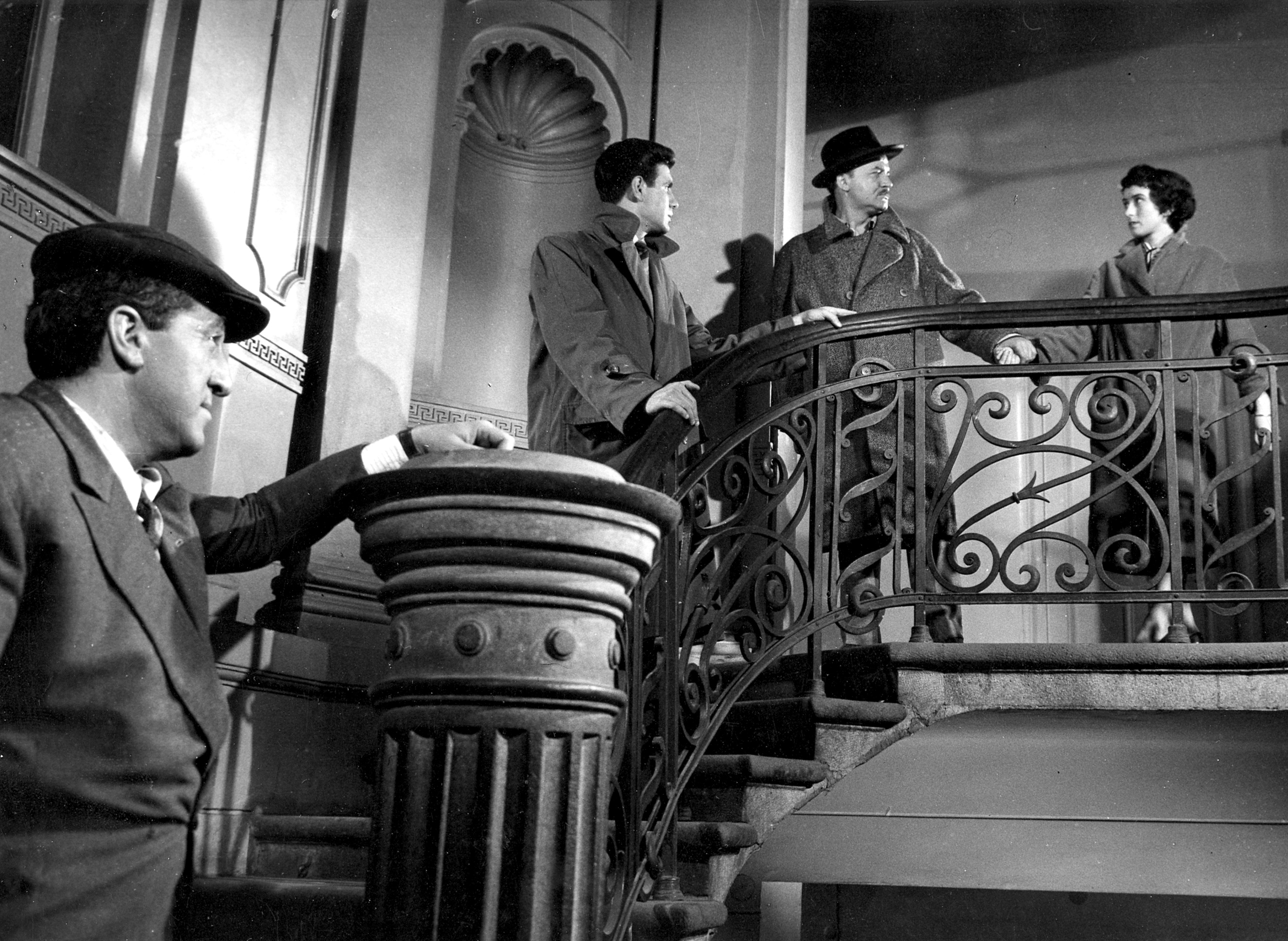 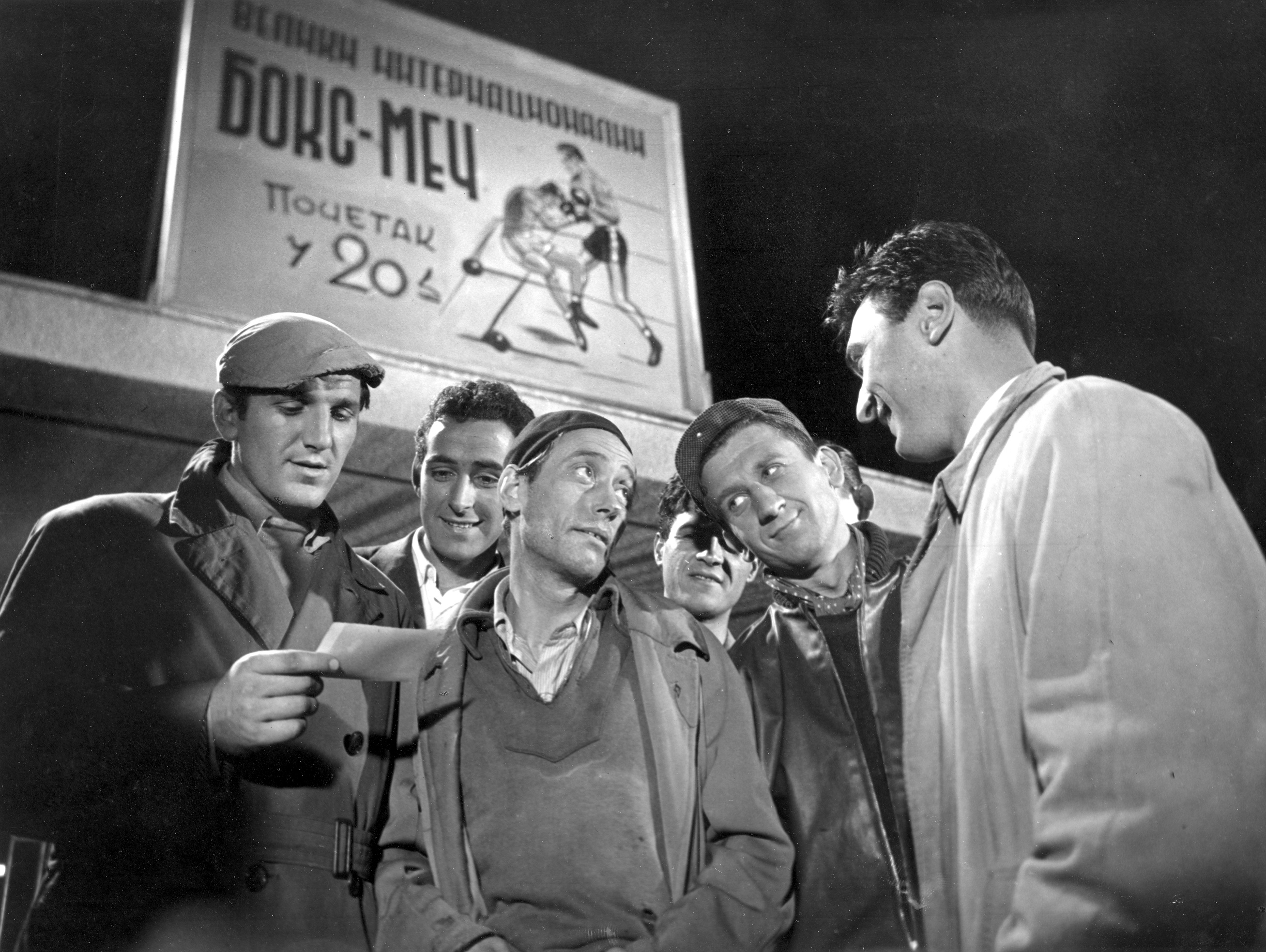 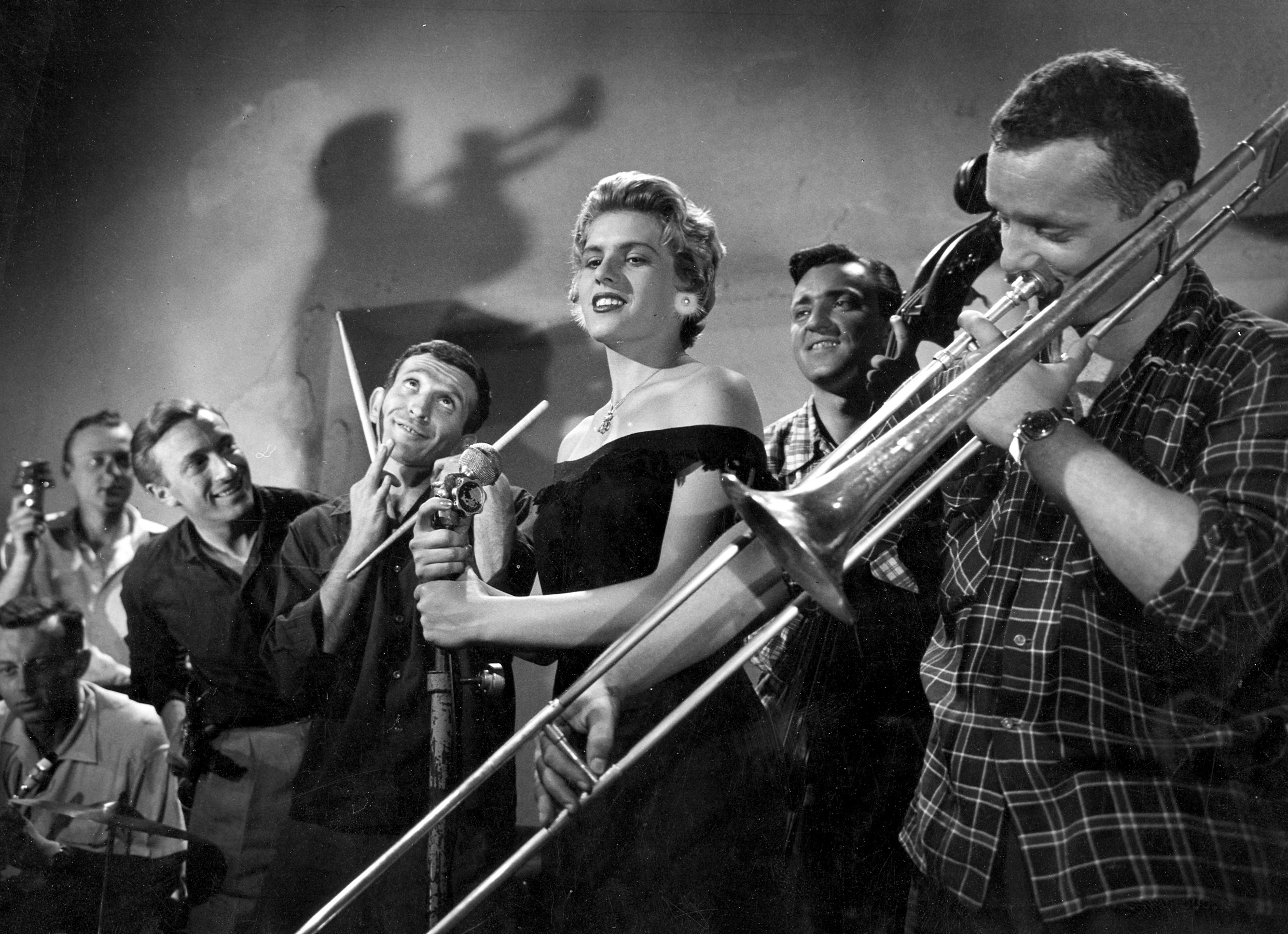 ეცადეთ დააკავშიროთ სურათები ისტორიების სათაურებთან ფილმიდან "შაბათის ღამე"ერთ-ერთ სურათზე გამოსახულია ჩვენი ცნობილი მსახიობები მილან სრდოკ და ველიმირ ბატა ჟივოინოვიჩი. იპოვეთ ეს სურათი.სურათზე, სადაც ნაჩვენებია გოგონა და სამი მამაკაცი, აშკარად დაძაბულობაა. ეცადეთ რამდენიმე წინადადებით აღწეროთ, თუ რა ხდება სურათზე. პლაკატი ფილმისთვის „შაბათის ღამე“, ისევე როგორც იმ დროის სხვა პლაკატები, ხელით იყო დახატული.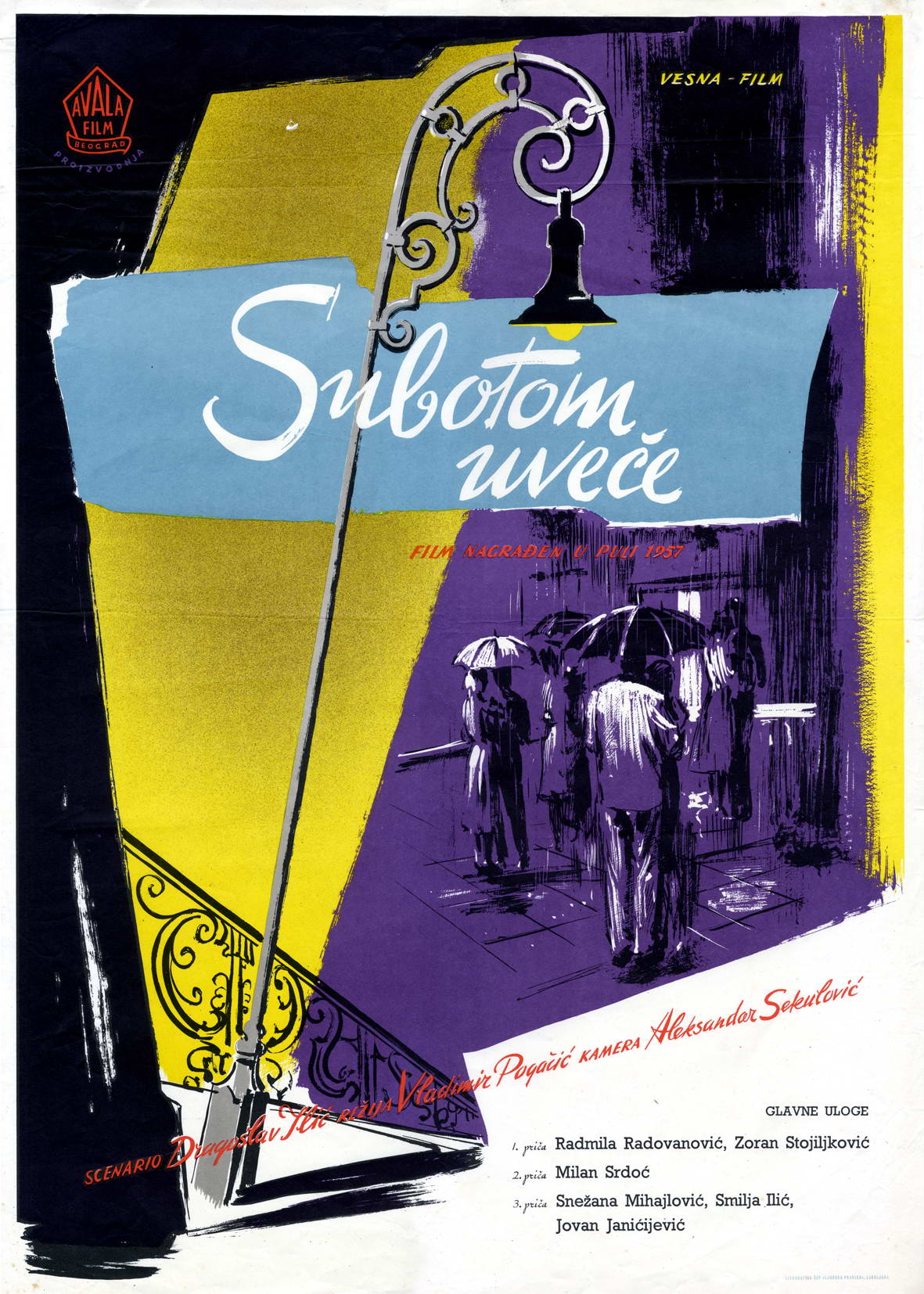 მოკლედ აღწერეთ თვენი პირველი ასოციაცია ამ პოსტერთან.პოსტერზე გამოყენებული ფერები მიზნად ისახავდა აუდიტორიის გარკვეული კატეგორიის მიზიდვას. თქვენი აზრით, აუდიტორიის რომელ კატეგორიაზეა საუბარი?საინტერესო ფაქტებიფილმის რეჟისორი ვლადიმირ პოგაჩიჩი იყო იუგოსლავიის სინემატიკის დირექტორი ამ თანამდებობაზე მუშაობის ყველაზე დიდი სტაჟით.პულას ფილმის ფესტივალზე 1957 წელს ფილმმა მიიღო მესამე ჯილდო საუკეთესო ფილმისთვის, მეორე ჯილდო საუკეთესო რეჟისურისთვის და ფულადი პრემია საუკეთესო ფოტოგადაღებისთვის. 